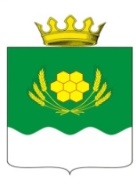 АДМИНИСТРАЦИЯ  КУРТАМЫШСКОГО МУНИЦИПАЛЬНОГО ОКРУГА КУРГАНСКОЙ ОБЛАСТИПОСТАНОВЛЕНИЕОб утверждении Положения о порядке принятия наград, почетных и специальных званий (за исключением научных) иностранных государств, международных организаций, а также политических партий, других общественных объединений и религиозных объединений муниципальными служащими Администрации Куртамышского муниципального округа Курганской области	В соответствии с пунктом 10 части 1 статьи 14 Федерального закона от 2 марта 2007 года № 25-ФЗ «О муниципальной службе в Российской Федерации», статьей 39 Устава Куртамышского муниципального округа  Курганской области Администрация Куртамышского муниципального округа Курганской областиПОСТАНОВЛЯЕТ:Утвердить Положение о порядке принятия наград, почетных и специальных званий (за исключением научных) иностранных государств, международных организаций, а также политических партий, других общественных объединений и религиозных объединений муниципальными служащими Администрации Куртамышского муниципального округа Курганской области согласно приложению к настоящему постановлению.  Финансовому отделу Администрации Куртамышского муниципального округа Курганской области (Солодкова О.А.), Отделу экономики Администрации Куртамышского муниципального округа Курганской области (Багаева Т.Г.), МОУО «Отдел образования Администрации Куртамышского муниципального округа Курганской области» (Показаньев В.В.), МОУК «Отдел культуры Администрации Куртамышского муниципального округа Курганской области» (Подгорбунских Л.С.), Отделу по развитию  городской территории Администрации Куртамышского муниципального округа Курганской области (Перевалова Я.Г.), Отделу по развитию сельских территорий Администрации Куртамышского муниципального округа Курганской области (Липина Н.Л.), Общему отделу Администрации Куртамышского муниципального округа Курганской области (Воробьева О.М.)  ознакомить с настоящим постановлением муниципальных служащих под подпись.3. Признать утратившим силу постановление Администрации Куртамышского района от 24 декабря 2020 года № 128 «Об утверждении Положения о порядке принятия наград, почетных и специальных званий (за исключением научных) иностранных государств, международных организаций, а также политических партий, других общественных объединений и религиозных объединений муниципальными служащими Администрации Куртамышского района». 4. Настоящее постановление вступает в силу после его официального опубликования и распространяется на правоотношения  с 10 января 2022 года.5. Опубликовать настоящее постановление в информационном бюллетене «Куртамышский муниципальный округ: официально» и разместить на официальном сайте Администрации Куртамышского муниципального округа Курганской области.6. Контроль за выполнением настоящего постановления возложить на  управляющего делами - руководителя аппарата Администрации Куртамышского муниципального округа Курганской области.Глава Куртамышского муниципального округаКурганской области                                         	                                                  А.Н. Гвоздев Воробьева О.М.21254Разослано по списку (см.  на обороте)                                                                       Приложение к постановлению Администрации Куртамышского муниципального округа Курганской области от 23.06.2022 г. № 152 «О порядке принятия наград, почетных и специальных  званий (за исключением научных) иностранных государств, международных организаций, а также политических партий, других общественных объединений и религиозных объединений муниципальными служащими Администрации Куртамышского муниципального округа Курганской области»Положениео порядке принятия наград, почетных и специальных званий (за исключением научных) иностранных государств, международных организаций, а также политических партий, других общественных объединений и религиозных объединений муниципальными служащими Администрации Куртамышского муниципального округа Курганской области1.  Настоящим Положением устанавливается порядок принятия с разрешения Главы Куртамышского муниципального округа Курганской области муниципальными служащими Администрации Куртамышского муниципального округа Курганской области (далее - муниципальный служащий) наград, почетных и специальных званий (за исключением научных) иностранных государств, международных организаций, а также политических партий, других общественных объединений и религиозных объединений, если в их должностные обязанности входит взаимодействие с указанными организациями и объединениями.2. Муниципальный служащий, получивший награду, почетное или специальное звание либо уведомленный иностранным государством, международной организацией, политической партией, иным общественным объединением или религиозным объединением о предстоящем их получении, в течение трех рабочих дней представляет Главе Куртамышского муниципального округа Курганской области через специалиста по кадрам Администрации Куртамышского муниципального округа Курганской области (далее - специалист по кадрам) ходатайство о разрешении принять награду, почетное или специальное звание иностранного государства, международной организации, политической партии, иного общественного объединения или религиозного объединения (далее – ходатайство), составленное по форме согласно приложению 1.3. Муниципальный служащий, отказавшийся от звания, награды, в течение трех рабочих дней представляет Главе Куртамышского муниципального округа Курганской области через специалиста по кадрам уведомление об отказе в получении награды, почетного или специального звания иностранного государства, международной организации, политической партии, иного общественного объединения или религиозного объединения (далее – уведомление), составленное по форме согласно приложению 2.4. Муниципальный служащий, получивший звание, награду до принятия Главой Куртамышского муниципального округа Курганской области решения по результатам рассмотрения ходатайства, передает оригиналы документов к званию, награду и оригиналы документов к ней на ответственное хранение специалисту по кадрам в течение трех рабочих дней со дня их получения.5. В случае если во время служебной командировки муниципальный служащий получил звание, награду или отказался от них, срок представления ходатайства либо уведомления исчисляется со дня возвращения муниципального служащего из служебной командировки.6.  В случае если муниципальный служащий по не зависящей от него причине не может представить ходатайство либо уведомление, передать оригиналы документов к званию, награду и оригиналы документов к ней в сроки, указанные в пунктах 2-4 настоящего Положения, такой муниципальный служащий обязан представить ходатайство либо уведомление, передать оригиналы документов к званию, награду и оригиналы документов к ней не позднее следующего рабочего дня после устранения такой причины.7.  Ходатайство рассматривается Главой Куртамышского муниципального округа Курганской области в течение десяти рабочих дней. В ходе рассмотрения ходатайства устанавливается вероятное влияние получения награды, почетного или специального звания на надлежащее, объективное и беспристрастное исполнение муниципальным служащим обязанностей. В случае установления такого влияния Главой Куртамышского муниципального округа Курганской области принимается решение об отказе в удовлетворении ходатайства муниципального служащего.8. В случае удовлетворения Главой Куртамышского муниципального округа Курганской области ходатайства муниципального служащего, специалист по кадрам в течение трех рабочих дней передает такому лицу оригиналы документов к званию, награду и оригиналы документов к ней.9.  В случае отказа Главы Куртамышского муниципального округа Курганской области в удовлетворении ходатайства муниципального служащего, специалист по кадрам в течение трех рабочих дней сообщает такому лицу об этом и направляет оригиналы документов к званию, награду и оригиналы документов к ней в соответствующий орган иностранного государства, международную организацию, политическую партию, иное общественное или религиозное объединение.Управляющий делами - руководитель аппарата 			    Администрации Куртамышского муниципальногоокруга Курганской области			                                                             Г.В. БулатоваПриложение 1к Положению о порядке принятия наград, почетных и специальных  званий (за исключением научных) иностранных государств, международных организаций, а также политических партий, других общественных объединений и религиозных объединений муниципальными служащими Администрации Куртамышского муниципального округа Курганской области          	           Главе Куртамышского муниципального                            округа Курганской области		           от  _______________________________		           __________________________________			(Ф.И.О (при наличии)., замещаемая 		           должность)Ходатайствоо решении принять награду, почетное или специальное званиеиностранного государства, международной организации, политической партии, иного общественного объединения или религиозного объединения Прошу разрешить мне принять___________________________________________________________________________________________________________________________      (наименование награды, почетного или специального звания)_____________________________________________________________________________      (за какие заслуги награжден(а) и кем, за какие заслуги присвоено и кем)_____________________________________________________________________________.      (дата и место вручения награды, документов к почетному ли специальному званию)Документы к почетному или специальному званию, награда и документы к ней (нужное подчеркнуть)_____________________________________________________________________________      (наименование награды, почетного или специального звания)_____________________________________________________________________________      (наименование документов к награде, почетному или специальному званию)         сданы по акту приема-передачи № _________ от «___» ________________20 ___г._____________________________________________________________________________.      (должность, Ф.И.О (при наличии). специалиста по кадрам)«___» ________________20 ___г.  _________________      ___________________________                                                                   (подпись)                     (расшифровка подписи)Приложение 2к Положению о порядке принятия наград, почетных и специальных  званий (за исключением научных) иностранных государств, международных организаций, а также политических партий, других общественных объединений и религиозных объединений муниципальными служащими Администрации Куртамышского муниципального округа Курганской области          	           Главе Куртамышского муниципального                            округа Курганской области		           от  _______________________________		           __________________________________			(Ф.И.О (при наличии)., замещаемая 		           должность)Уведомлениеоб отказе в получении награды, почетного или специального званияиностранного государства, международной организации, политической партии,  иного общественного объединения или религиозного объединения Уведомляю о принятом мною решении отказаться от получения______________________________________________________________________________________________      (наименование награды, почетного или специального звания)_____________________________________________________________________________      (за какие заслуги награжден(а) и кем, за какие заслуги присвоено и кем) «___» ________________20 ___г.  _________________      ___________________________                                                                   (подпись)                     (расшифровка подписи)от 23.06.2022 г. № 153               г. Куртамыш